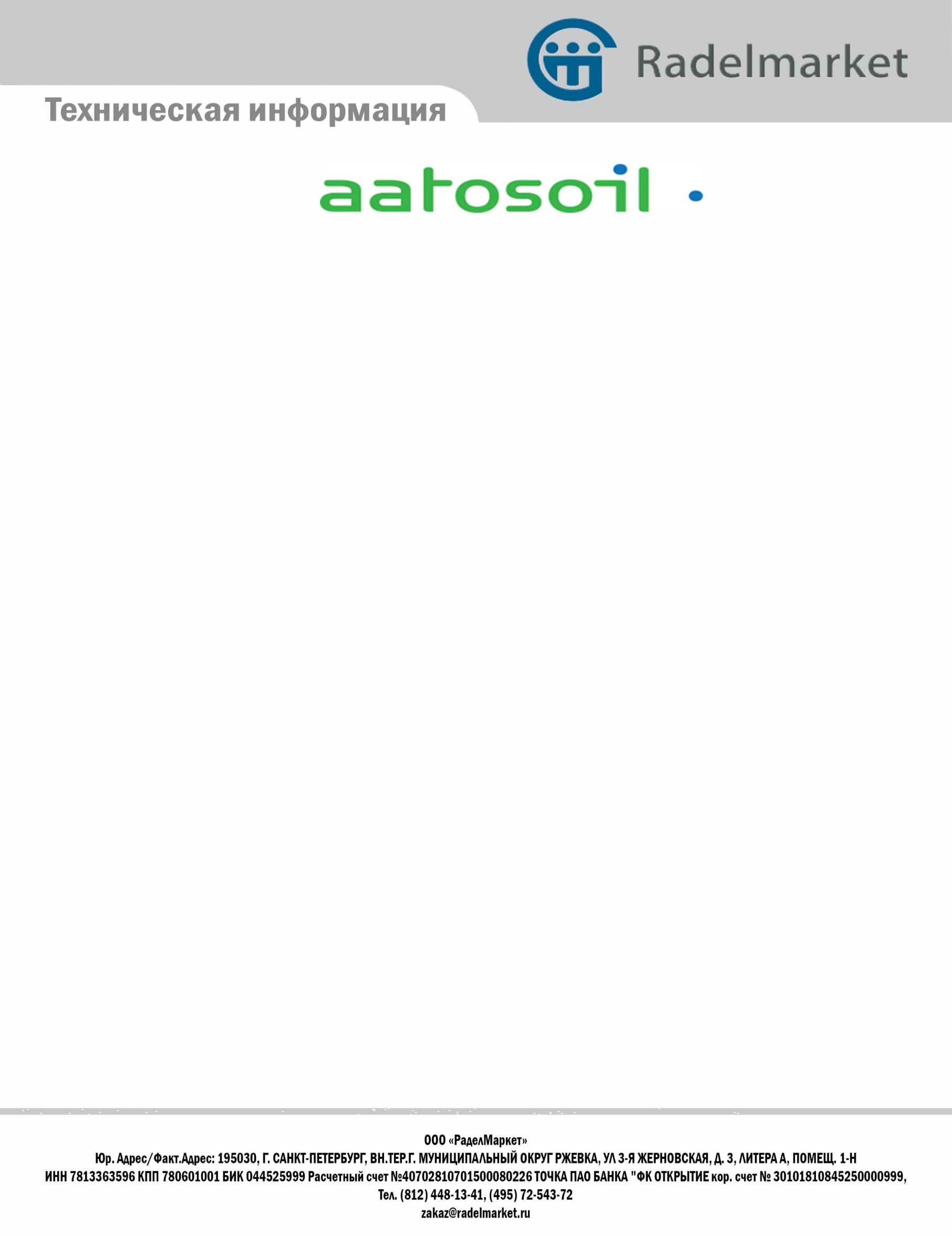                                    840 Liquid  Высокоэффективное универсальное масло для тяжелых операций.Высокоэффективное масло для штамповки, волочения различных сталей, сверления и нарезания резьбы. Содержит синтетические углеводороды, хлорпарафины и пакет присадок для улучшения смазывающей способности.Технические данные:Применение и преимущества:	Применяется при тяжелых операциях пластического формообразовании: штамповке, пробивке, волочении, протягивании, нарезании резьбы, сверлении и в других операциях  металлов.	Благодаря содержанию современных противоизносных и противозадирных компонентов применение продукта обеспечивает повышенную стойкость инструмента и высокое качество поверхности обрабатываемых деталей.Метод нанесения:Окунание, распыление, нанесение кисточкой.	Внешний вид прозрачная, желтая жидкостьПлотность при 20 °С950 кг/м3Кинематическая вязкость при 40 °С43 мм²/сТемпература вспышки (DIN EN ISO 2719/PM)> 210 °С